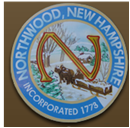 Northwood, NH Board of SelectmenMeeting AgendaNorthwood Town HallOctober 22, 2019 – 6:00 pm6:00 pm Call to Order, Roll Call, Pledge of AllegianceCitizen’s Forum (no more than 3 minutes per person at Board’s discretion)New BusinessApproval of Consent ManifestApproval of Purchase OrdersApproval of Minutes10/8/2019Miscellaneous Signatures/ApprovalsOath of OfficeProposed Department Budget Reviews – meeting dates: November 6, 13, 20, & 21 at 6:00 pm(November 22 – if needed)Debra Holmes – items Ongoing BusinessBudget Reviews/Update – 1st Meeting of the MonthDepartment Head Reports – 2nd Meeting of the MonthTown Administrator’s ReportIndividual Selectman’s ReportsCitizen’s Forum (no more than 3 minutes per person at Board’s discretion, and related to agenda items)Non-Public Session	RSA 91A: 3 II (a, c or other) If Needed – 7:30 pmAdjournment*Any person requiring interpretive or other accommodations is asked to contact the Town Office at least 48 hours prior to the start of the meeting.FUTURE BOS MEETINGS		ZBA MEETINGS		11/12/2019				10/28/201911/26/2019									12/3/201912/17/2019BUDGET COMMITTEE 			PLANNING BOARD MEETINGS12/7/2019 All Day Saturday		10/24/2019